„Доставка на компютри и периферни устройства за нуждите на органите на изпълнителната власт и техните администрации“ с шест обособени позиции: Обособена позиция № 1 „Доставка на компютърни конфигурации", Обособена позиция № 2 „Доставка на преносими компютри“ Обособена позиция № 3„Доставка на мултифункционални устройства, принтери и скенери", Обособена позиция № 4 „Доставка на мултимедийни проектори“, Обособена позиция № 5 „Доставка на непрекъсваеми токозахранващи устройства” Обособена позиция № 6 оставка на таблети”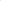 Образец № З. 1ЦЕНОВО ПРЕДЛОЖЕНИЕОбособена позиция  №2 Доставка на преносими компютри (съдържа се в СЕВОП)(след измененията, съгласно Решение РМФ-53/09.09.2019г.)УстройствоКоефициент/Брой Единична цена в лв. без ДДСОбща цена в лв. без ДДС1(КПУ-2.3)24Общо0 лв.0 лв.0 лв.